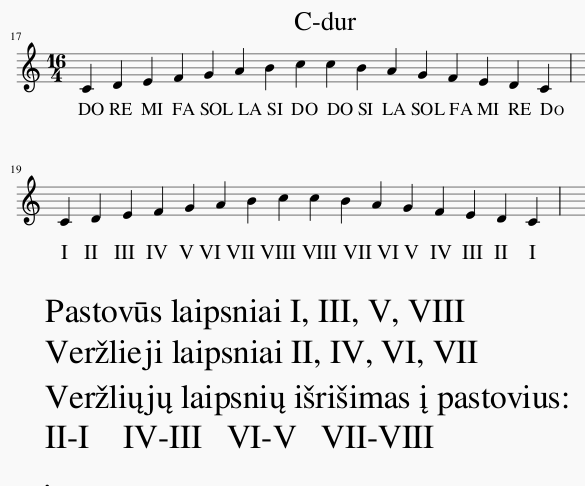 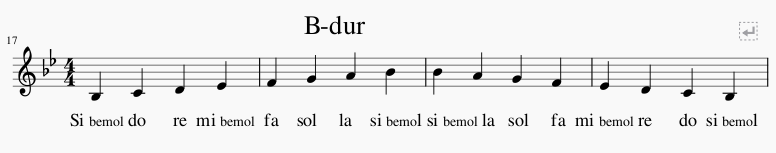 1 užduotis:B-dur gamoje: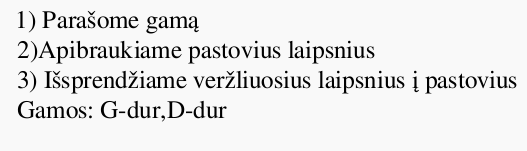 2 užduotis:Solfedžiuoti pratimus: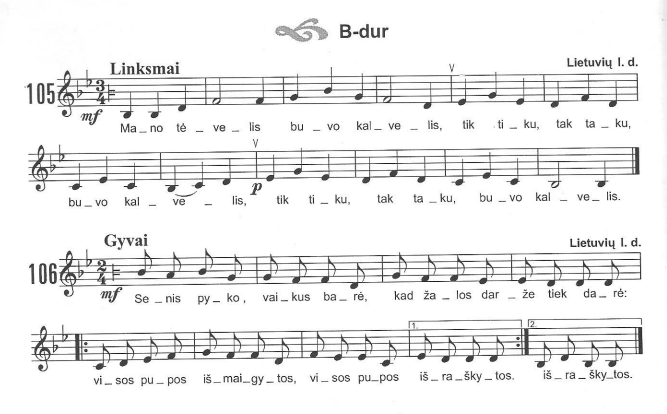 